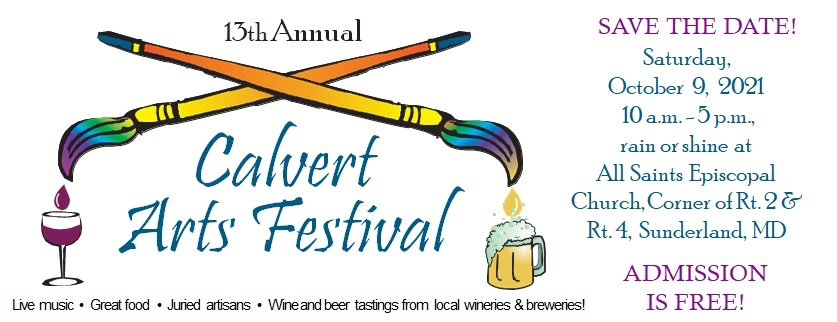 ARTISANSThe Mud Room					The StudioPotomac Breeze Pottery			Bay BeadsFaine Books					Gossett PotteryBovine Leather					Bay Fiber Studio	Glass Works by the Bay				Whiskey Creek Wood WorksSequoia Wood Works				Black Cat JewelryLouise Gorday Macinosh			Ramon Matheu Pop ArtWorks of Art					Good Shepherd DesignsHP Necklace Unique				Port FurnitureWoodturnings by Darrel				Pysanky EggsOld Line Acre Soaps				Nutt HouseCozaana						Martha’s TreasuresCalvert County Quilt Guild			Glitz Glass CreationsNaturally Silk Soap				Woven Sculptures and BasketsThe Southern Beekeeper			Teachers with CamerasOpfer’s Wildlife Art & Pet Portraits		Mary Lou Troutman’s Cozy ComfortJewelry from the Ocean			Vaughan CheesePaella to Go					Backdoor CafeWineries and BreweriesGypsy Brewing Company			Mully’s BreweryPerigeaux Vineyard & Winery			JaneMark Winery & VineyardMisfit Winery					Cove Point WineryScorpion Brewery					Port of Leonardtown WineryGreenspring  Brewing Company		Charm City MeadworksFriday’s Creek Winery